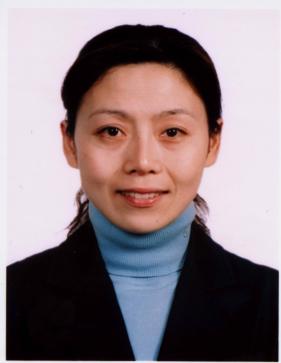 姓名：陈玉兰     职称：副教授个人简介（选填）女  江苏南通  工商管理硕士学位  研究生学历专业研究领域 （必填*）企业和产业人才队伍建设、人力资源管理科技型企业家、企业接班人的开发和培养企业培训管理工作和绩效提升青少年职业生涯规划和管理员工职业生涯管理和组织发展专著与论集（必填*）   无学术论文（选填）南通市科技人才队伍建设的结构性矛盾与对策区域创新型科技人才培养与开发环境研究我国人才结构失衡现象及其对策研究转变经济发展方式视角下的江苏科技人才开发主要科研项目 （选填）1、2020年 南通市科协智库重点课题  高质量发展视域下南通民营经济“创三代”培育机制研究     结项时间：2022年7月2、项目名称：《经济高质量发展视域下江苏人才贯通式培养与生涯规划研究》项目类别：江苏省社科应用研究精品工程课题    结项时间：2021年11月讲授课程 （选填）主讲：员工培训与开发、管理沟通、人力资源管理、职业生涯管理指导研究生情况（选填）无